Veckobrev vecka 41 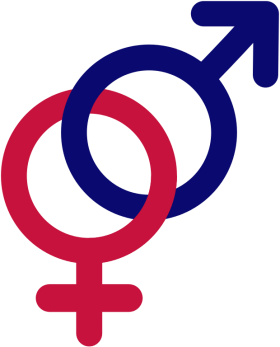 Den här veckan har vi börjat vårt efterlängtade område om puberteten. Vi har hittills diskuterat och läst om vad som händer när vi går in i puberteten och hur det känns att bli kär.I matten har vi precis haft en provräkning. Det ska bli spännande att rätta den. I nästa vecka börjar vi med decimaltal. Då ska vi ”hänga tvätt” med olika decimaltal och se vilket som är störst. Vi bifogar de senaste pedagogiska planeringarna. De finns även på hemsidan.I so byter vi från samhällskunskap till geografi. Det handlar om Norden, kartor, hur jorden snurrar m.m. I svenskan arbetar vi vidare med boken ”Du och jag”. Förutom läsförståelse arbetar vi mycket med textskrivning, högläsning i grupp, diskussioner i grupp, ordkunskap och mycket annat.Under veckan har vi arbetat med kapitlet om Rödluvan i engelskaboken. Det är ett repetitionskapitel där eleverna arbetar mer självständigt och får utvärdera sina förmågor.I nästa vecka har vi fluorlack på tisdag. Annars är allt som vanligt.Läxor i nästa vecka:Fredag: Engelska text och ord. Hälsningar Daniel och Christina